VKZ - Úkol pro žáky 9. ročníku (2. – 6. 11. 2020).Výběr partnera v době puberty. (nadpis do sešitu)Pokuste se na chvílí zastavit, lehnout si na postel a zavřít oči na 3 – 5 minut. 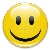 Zamyslete se a napište mi:Proč v období puberty dochází k častým hádkám s dospělými?Jaké nálady mívá dospívající člověk?Vysvětlete větu – Mlátí s ním puberta na všechny strany (zajímá mně, jak to cítíte vy v pubertě).Myslíte si, že je rozdíl ve výběru partnera v době puberty a potom v dospělosti?(Vypište prosím do sešitu - stačí mi tak 3 - 5 řádků ke každé otázce).Napiš otázku a pod otázku vypracuj odpověď do sešitu VKZ. Vyfoť mobilním telefonem a pošli do 6. 11. 2020 do 14.00 hod. Na email adresu  - j.kudela@ulesakarvina.czDěkuji za Váš čas strávený u školní práce. S pozdravem Jaroslav Kuděla